Name _____________________________ Did you move like Marty?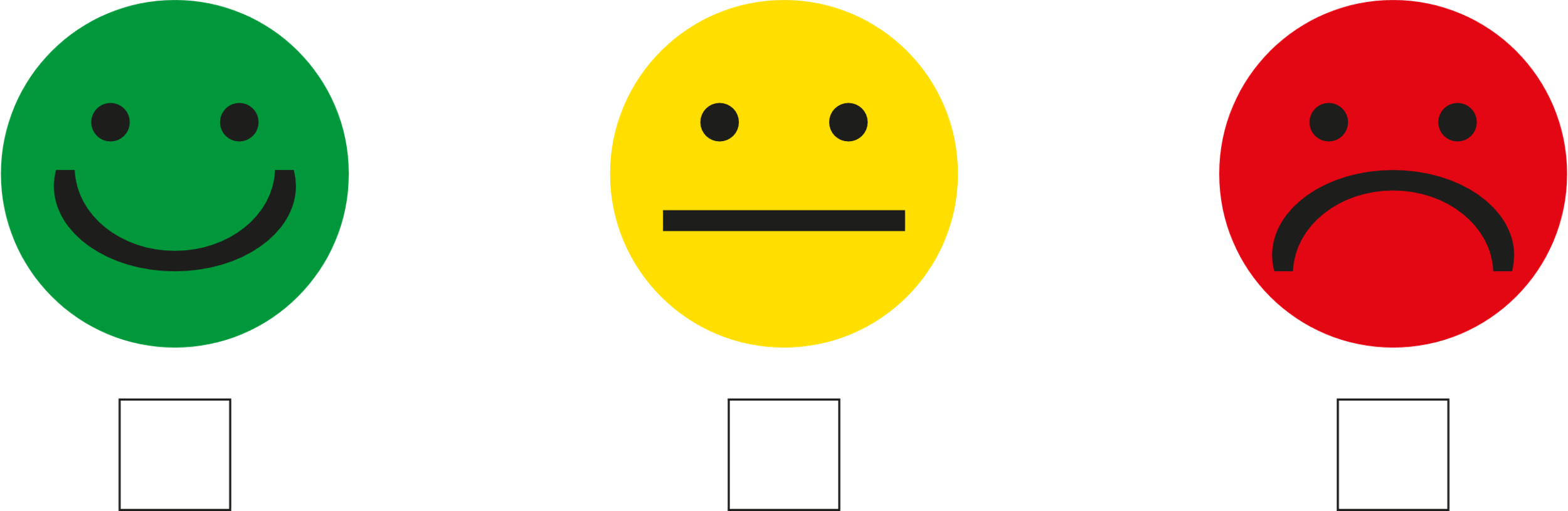 Did you move like others?